 1398 Church Road, Hardeeville, SC 29927    843-784-2630    www.rloacs.org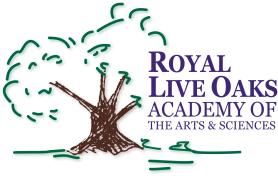 AGENDAThe Royal Live Oaks Academy of Arts & Sciences Charter School Board MeetingApril 19, 2016 6:30pmStudent Dining HallOld business: Approval of Minutes of March 15, 2016 meeting - SecretaryNew business: RLOA Mission Statement - ChairMarch Finance Report and Updated FY17 Budget- Bill Moser, Kelly-Moser ConsultingUpdate on New Campus Financing - Facilities Development CompanyResignation of Board Member Brandi FreemanSchool Updates – Executive DirectorPublic CommentExecutive Session re Principal Evaluation Review and Discussion with Dr. WicksAdjournment